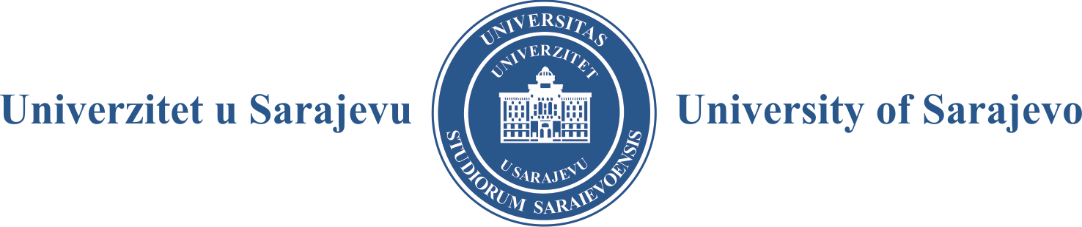 Na osnovu člana 20a. Zakona o radu („Službene Novine FBiH“, broj 26/16, 89/18), člana 13. Jedinstvenog pravilnika o radu Univerziteta u Sarajevu, a u vezi sa Odlukom Vlade Kantona Sarajevo, broj: 02-04-50658-26/20 od 24.12.2020. godine godine, Univerzitet u Sarajevu raspisujeJAVNI OGLASza prijem u radni odnosSamostalni referent-obezbjeđenje		1 izvršilac na neodređeno vrijemeUslovi: Pored općih uslova utvrđenih Zakonom o radu („Službene novine FBiH“, broj: 22/16, 89/18), kandidati trebaju ispunjavati i slijedeće posebne uslove:Srednja stručna spremaCertifikat MUP-a, obezbjeđenjeMjesto obavljanja rada: Zmaja od Bosne 8, 71000 SarajevoRadno vrijeme: rad u smjenamaOsnovna plaća: 945,00 KMObavezna dokumentacija koju su kandidati dužni dostaviti:Svojeručno potpisana prijava na Javni oglas sa kraćom biografijom, kontakt podacima (adresa, broj kontakt telefona, poželjno e-mail), tačnom naznakom na koju poziciju (radno mjesto)  konkuriše, te navedenom dokumentacijom koju kandidat prilaže uz prijavu Uvjerenje o državljanstvu (ovjerena kopija)Izvod iz matične knjige rođenih (ovjerena kopija)Svjedočanstvo o završenom obrazovanju Prijava prebivališta/boravišta u Kantonu Sarajevo (dostavlja lice koje ostvaruje prednost prilikom zapošljavanja u skladu sa posebnim zakonom – naziv naveden pod „Napomena“)Potvrda o nezaposlenosti Službe za zapošljavanje Kantona Sarajevo (dostavlja lice koje ima prednost prilikom zapošljavanja u skladu sa posebnim zakonom – naziv naveden pod „Napomena“)NAPOMENA:O datumu, vremenu i mjestu obavljanja pismenog i usmenog ispita kandidati će biti obaviješteni pismeno, usmeno ili elektronskim putem. O rezultatima konkursa svi prijavljeni kandidati biće pismeno obaviješteniNa prijavama obavezno naznačiti adresu i kontakt telefon (poželjno i e-mail adresu) Nepotpune (prijave bez adrese i kontakt telefona), neblagovremene i neuredne prijave (kopije tražene dokumentacije koje nisu ovjerene) neće se uzeti u razmatranjeAko kandidat ne pristupi razgovoru, smatraće se da je odustao od dalje konkursne procedureKandidat koji bude izabran, dužan je dostaviti uvjerenje o zdravstvenoj sposobnosti i uvjerenje da se protiv istog ne vodi krivični postupakPrilikom zapošljavanja prednost imaju lica utvrđena članom 23. Zakona o dopunskim pravima boraca-branitelja BiH („Službene novine Kantona Sarajevo, broj: 45/12, 26/14), odnosno Uredbom o jedinstvenim kriterijima i pravilima za zapošljavanje branilaca i članova njihovih porodica u institucijama u Kantonu Sarajevo, Gradu Sarajevo i općinama u Kantonu Sarajevo („Službene novine Kantona Sarajevo“, broj: 37/20), koju dokazuju odgovarajućim dokumentima (potvrda, rješenje, uvjerenje i sl.) koje prilažu prilikom prijave na Javni oglas, pozivajući se na poseban zakon po kojem imaju prednost*Popis dokumentacije kojom se dokazuje status korisnika po predmetnoj UredbiPrijave sa kraćom biografijom i potrebnom dokumentacijom sa naznakom „NE OTVARAJ – PRIJAVA NA JAVNI OGLAS“, te naznakom pozicije na koju kandidat konkuriše, treba dostaviti do 5.2.2021. godine, lično na Pisarnicu Univerziteta u Sarajevu, ili poštom preporučeno na adresu:UNIVERZITET U SARAJEVUObala Kulina bana 7/II71000 SARAJEVO www.unsa.ba.Kontakt telefon lica zaduženog za dodatna obavještenja: 033 668 454Redni broj: Pripadnost branilačkoj kategorijiNaziv dokaza - dokumentaOrgan koji ga izdaje1.Član porodice šehida/poginulog, umrlog i nestalog branioca- Uvjerenje o statusu djeteta šehida-poginulog, umrlog i nestalog branioca- Rješenje o priznatom pravu na porodičnu invalidninu za suprugu šehida - poginulog, umrlog i nestalog branioca i- Uvjerenje o učešću u Oružanim snagama za šehida-poginulog, umrlog i nestalog braniocaOpćinska služba za boračko-invalidsku zaštituGrupa za pitanja evidencija iz oblasti vojne obaveze prema mjestu prebivališta2.Ratni vojni invalidRješenje o priznatom svojstvu ratnog vojnog invalidaOpćinska služba za boračko-invalidsku zaštitu3.Dobitnik ratnog priznanja i odlikovanjaRješenje o priznatom pravu na mjesečno novčano primanje dobitniku priznanjaOpćinska služba za boračko-invalidsku zaštitu4.Demobilizirani braniociUvjerenje o učešću u Oružanim snagamaGrupa za pitanja evidencija iz oblasti vojne obaveze prema mjestu prebivališta5.Dijete: a) ratnog vojnog invalidab) dobitnika ratnog priznanja i odlikovanjac) demobiliziranog braniocaUvjerenje o statusu djeteta ratnog vojnog invalidaRješenje o priznatom pravu na: a) invalidninub) mjesečni novčani dodatakc) uvjerenje o učešću u Oružanim snagamaa) i b) Općinska služba za boračko-invalidsku zaštituc) Grupa za pitanja evidencija iz oblasti vojne obaveze prema mjestu prebivališta